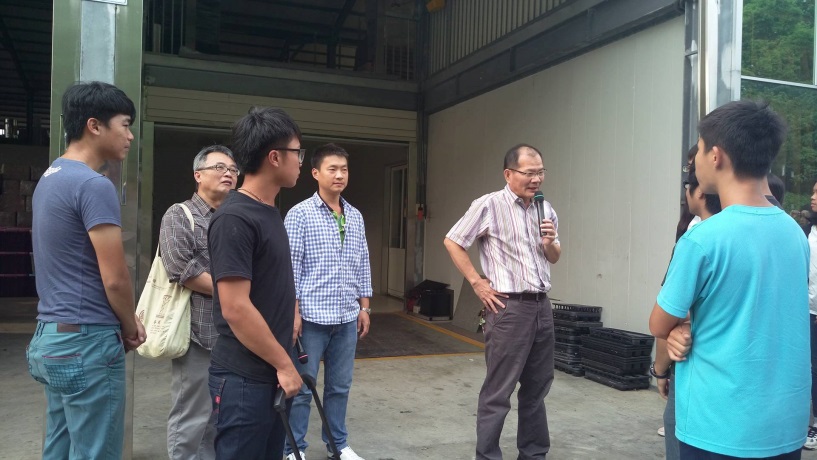 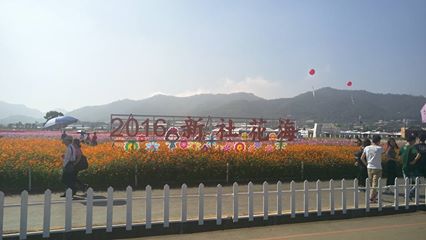 105.11.17新社花海 一心蘭園 花卉中心參訪105.11.17新社花海 一心蘭園 花卉中心參訪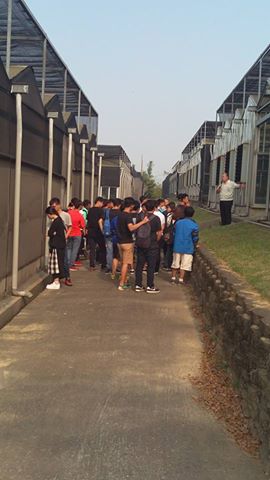 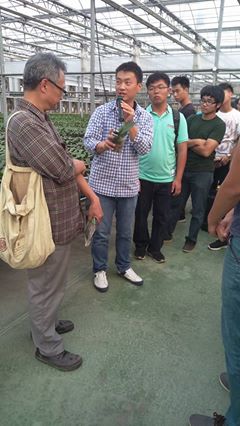 105.11.17新社花海 一心蘭園 花卉中心參訪105.11.17新社花海 一心蘭園 花卉中心參訪